Please read the schedule including the rulesSHOW SECRETARY - Shirley Broadfield7A Bowers Lane, Isleham, Ely, Cambs., CB7 5SSTel: 01638 781816 (before 9.00 p.m.)  E-mail: sbroadfield@btinternet.comEntry fees (including first aid)EWP&CA Members - £12.00 (In-Hand, Ridden & Driving)Non-Members - £17.00 (In-Hand, Ridden & Driving)Young Handler classes - £5.00Foal classes – No entry feeEntries on the day - CASH ONLYRidden Classes, In-Hand Part-Bred Welsh & Palomino and Driving Classes.Members - £15.00, Non-Members - £20 per class.  Young Handlers - £5.00SAE ENVELOPE PLEASE IF YOU WOULD LIKE YOUR NUMBERS MAILEDMEDAL CLASSES are the breed classes for Sections A, B, C & D Ponies/Cobs In-Hand.  The WPCS Regulations state that these classes must be catalogued; therefore, we must have these entries, complete with all registration numbers by the closing date of 7 August 2021.WPCS Policy on Data ProtectionYour personal data.  Exhibitor you will need to provide the WPCS with certain personal information relating to you.  Your privacy is extremely important to WPCS, so we want you to know exactly how we will use that personal information.  Our full privacy notice setting out detailed information about matters such as what personal information we use, for what purpose we use it, what our legal basis for doing so is and who we share your personal information with, can be viewed on our website http://wpcs.uk.com/.  If you would prefer to see a hard copy of our privacy notice, please ask a member of WPCS staff to provide you with the same.Photographer – Melody Fisher PhotographyCovid restrictions allowing, photographs will be available on the day.If this is not the case photographs will be available thereafter at www.melodyfisherphotography.co.uk or 07906 481618RULESWELSH MEDAL CLASSESThe Welsh Medal Classes (i.e. the Breed classes for Sections A, B, C & D In-Hand) are run under the WPCS rules governing medal awards.  (A copy of these rules can be seen on the WPCS website or with the secretary on the day of the show).EWP&CA RULES FOR SHOWThe organisers, nor any of the Show’s officers, servants or assistants shall not in any way be responsible or accountable to exhibitors or assistants or other members of the public, to any animal or property, to any vehicle brought onto the showground, or on premises used in conjunction with the show, or whilst entering or leaving the same.Any animal not under control or in any way constituting a danger shall be removed from the show ring or the showground at the request of the judge, steward or chairman and will be disqualified.Any accident must be reported to the show secretary immediately.The organisers reserve the right to amend the judges’ panel if necessary and to amalgamate or cancel classes if there are insufficient entries.All Welsh entries (except for those in the Driving classes) must be entered in the Welsh Stud Book or Appendices of the Stud Book or Welsh Part-Bred register.  FS1 & FS2 are eligible.  FS are not eligible.All first prize winners must compete for their respective Championships.No manes or tails to be plaited except in the Driving classes, Palomino & Part-Bred classes which is optional.Exhibitors are not permitted to enter any animal in any class which is to be judged by a person who has had or has any financial interest in the animal.THE JUDGES DECISION IS FINAL.Other than the initial starting time in each ring (09.00), all times are approximate.No entry fee will be returned under any circumstances.Stallions/Colts may not be led by any juniors who have not attained their 14th birthday before 1st January in the current year.All dogs are to be kept on leads.All foals must be 3 weeks of age or over on the day of the show.No smoking in any buildings on the showground.Entrants to be responsible for the correctness of their entries regarding names and registration numbers and for their eligibility.Postal entries close on 7 August 2021.  Entries can be taken on the day for all classes except Welsh A, B, C & D In-Hand Medal classes.Rosettes will be awarded to 6th place at the judge’s discretion.Only EWPCA members can take trophies upon receipt of a signature.All trophies taken must be returned in appropriate condition to the show secretary one month prior to 2022 Summer Show.Any member or exhibitor wishing to lodge a protest having reference to any person or exhibit shall do so in writing to the secretary with a deposit of £15 which will be returned if the objection is sustained.  All objections shall be delivered within one hour of the incident.RULES FOR BSPS HERITAGE RIDDEN CLASSESThis show is affiliated to BSPS and is a qualifier for the BSPS Summer Championship Show to be held at Arena UK on 24th – 28th August 2021, including the BSPS Classic Services Group Challenge.  The Binks Family Champions of Champions, 1st prize winners in classes 1, 2, 23, 24, 25, 26 & 27 will qualify.Riders must wear hard hats at all times whilst mounted.Riders of small breed Stallions must have attained their 12th birthday before 1 January in the current year.Riders of large breed Stallions must have attained their 14th birthday before 1 January in the current year.No pony shall be shown on a leading rein except those entered in Leading Rein classes.In all Heritage classes, ponies are restricted to the height limits laid down by their appropriate Breed Societies.The Ponies’ Breed Society Registration Numbers MUST be stated when entering Heritage Classes.Judges will penalise ponies that have been excessively clipped or trimmed.All other BSPS General Rules are applicable.In ridden classes a special rosette will be presented to the highest placed Welsh Section A, B, C or D pony/cob which will qualify for the WELSH Ridden Championship.TIMETABLERING 1STARTING AT 09.00YOUNG HANDLER CLASSES	Judge:  Miss R Hawes (LLYNDÛ)Rosettes and Gifts Kindly Sponsored by Emma GaskinCompetitors under 14 years must wear a BS approved safety hat and suitable footwear. 14-years and over may show stallions and colts.Group 1 (Aged 6 to 10 yearsCompetitor may be accompanied by an adult, but no assistance should be given.Group 2 (Aged 11 to 14 years)Group 3 (Aged 15-18 years)BSPS HERITAGE MINI OPEN RIDDEN CLASSES	STARTING AT 09.30	Judge: Mr D E PuttockClass 1 - THE BSPS HERITAGE M&M OPEN LEAD REINRegistered Pure-Bred Mare or Gelding not exceeding 122 cm, 4-years-old and over.  Riders not to have attained their 9th birthday before 1st January in the current year.  No child under the age of 3-years may compete.  The leader must be 16-years old or over and may only lead one pony in a class.  Cantering is not allowed.  The rein MUST go directly from the bit to the rider’s hand, with no extra aid or attachments to/or on the saddle.  The reins must be a normal length and not knotted or stitched together at a shorter length.  Handles on saddles are permitted but the reins MUST NOT be attached to the handle or the saddle.  Riders will not be asked to dismount; the ponies will not be stripped.Class 2 - THE BSPS HERITAGE M&M OPEN FIRST RIDDENRegistered Pure-Bred Mare or Gelding not exceeding 128 cm, 4-years-old and over.  Riders not to have attained their 12th birthday before 1st January in the current year.  May be shown in any suitable bridle, except bit-less bridles and running gags.  Ponies may be stripped.   No cantering is allowed except for individual performances.  Ponies should leave the ring at the walk or trot.THE BSPS HERITAGE MINI CHAMPIONSHIP1st and 2nd placed ponies from classes 1 and 2 are eligibleEclipse Salver to ChampionSashes and Rosettes Kindly Sponsored by HUGS BY HELEN (Helen Seymour)NOT BEFORE 10.30WELSH PART-BRED IN-HAND (Plaiting optional)	Judge:  Mr D E Puttock		(BALLAN)Class 3	1, 2 or 3-YEAR-OLD COLT, FILLY OR GELDING - ANY HEIGHTClass 4	STALLION, MARE OR GELDING, 4-YEARS-OLD & OVER - ANY HEIGHTWELSH PART–BRED CHAMPIONSHIP1st & 2nd from classes 3 & 4 qualifyVillage Cup to ChampionSashes and Rosettes Kindly Sponsored by Relled Stud(George and Denise Deller)NOT BEFORE 11.00WELSH MOUNTAIN PONY, SECTION A IN-HAND	Judge:  Mr D E Puttock	(BALLAN)Class 5	YEARLING COLT	Gilmans Salver presented by Mrs D Colbert to winnerClass 6	YEARLING FILLY OR GELDING	Highest placed Gelding qualifies for Welsh Gelding Championship	Colne Cup presented by Mrs A Overton-Ablitt to best FillyClass 7	2-YEAR-OLD COLT, FILLY OR GELDING	Highest placed Gelding qualifies for Welsh Gelding ChampionshipClass 8	3-YEAR-OLD COLT	Colliyers Stud Salver presented by Mr & Mrs M Clark to winnerClass 9	3-YEAR-OLD FILLY OR GELDING	Highest placed Gelding qualifies for Welsh Gelding Championship	Denrib Salver to highest placed GeldingSECTION A YOUNGSTOCK CHAMPIONSHIP1st & 2nd from classes 5 - 9 qualifySashes and Rosettes Kindly Sponsored by Springlane Stud (Mrs R J Wales)Wharley Pot presented by the late Mrs B Howe to ChampionClass 10	MARE WITHOUT FOAL AT FOOT OR GELDING, 4-YEARS-OLD & OVER	Highest placed Gelding qualifies for Welsh Gelding ChampionshipClass 11	BROOD MARE, 4-YEARS-OLD & OVER WITH FOAL	Quaife Trophy presented by Mr & Mrs J Lynn to winnerClass 12	FOAL (no entry fee for this class)	Winner qualifies for Welsh Foal Championship	Tiffwyl Blue Moon Memorial Trophy presented by  	Mr C & Mrs L J Vale to best FillyClass 13	STALLION, 4-YEARS-OLD & OVER	Cymbeline’s Trophy presented by Mrs G Courtauld to winnerSECTION A CHAMPIONSHIP1st & 2nd from classes 10 - 13 & Section A Youngstock Champion & Reserve qualifyKnodishall Cup presented by Mrs W B Franklin to ChampionWPCS Silver Medal to Champion or ReserveMedal Kindly Sponsored by The BroadfieldsSashes and Rosettes Kindly Sponsored by Sunwillow Stud (Vanessa Dyvig)WELSH PONY, SECTION B IN-HAND	Judge:  Mr D E Puttock	(BALLAN)Class 14	YEARLING COLTClass 15	YEARLING FILLY OR GELDING	Highest placed Gelding qualifies for Welsh Gelding ChampionshipClass 16	2-YEAR-OLD COLT, FILLY OR GELDING	Whitehead Cup to best 2-year-old Filly presented by Miss M Whitehead	Highest placed Gelding qualifies for Welsh Gelding ChampionshipClass 17	3-YEAR-OLD COLTClass 18	3-YEAR-OLD FILLY OR GELDING	Highest placed Gelding qualifies for Welsh Gelding ChampionshipSECTION B YOUNGSTOCK CHAMPIONSHIP1st & 2nd from classes 14 - 18 qualifyBureside Perpetual Challenge Cup presented by Mr D F Cooke to ChampionClass 19	MARE WITHOUT FOAL AT FOOT OR GELDING, 4-YEARS-OLD & OVER	Highest placed Gelding qualifies for Welsh Gelding Championship	Bremar Trophy presented by Mr D Smith to best MareClass 20	BROOD MARE, 4-YEARS-OLD & OVER WITH FOALClass 21	FOAL (no entry fee for this class)	Winner qualifies for Welsh Foal ChampionshipClass 22	STALLION, 4-YEARS-OLD & OVERSECTION B CHAMPIONSHIP1st & 2nd from classes 19 – 22 & Section B Youngstock Champion & Reserve qualifyRochelles Salver presented by Mesdames Comber & Dear to Best Female in ChampionshipErnford Playboy Memorial Trophy to Best Male in ChampionshipGlansevin Cup presented by Mr & Mrs Aylmer to ChampionWPCS Silver Medal to Champion or ReserveMedal Kindly Sponsored by The BroadfieldsSashes & Rosettes Kindly Sponsored by Hillcrest Stud (Carole Panayi)RING 2BSPS HERITAGE OPEN RIDDEN CLASSES	STARTING AT 09.00	Judge:  Mrs N E Oldershaw-Glenn	(LARNLEIGHS)23 - THE BSPS HERITAGE M&M OPEN RIDDENRegistered Pure-Bred Dartmoor, Exmoor, Shetland, Stallion, Mare or Gelding, 4-years-old and over.  Riders of any age.  For Stallions see Rule 317 in BSPS Rule and Show Book.24 - THE BSPS HERITAGE M&M OPEN RIDDENRegistered Pure-Bred Welsh A and B, Stallion, Mare or Gelding, 4-years-old and over.  Riders of any age.  For Stallions see Rule 317 in BSPS Rule and Show Book.25 - THE BSPS HERITAGE M&M OPEN RIDDENRegistered Pure-Bred Connemara and New Forest, Stallion, Mare or Gelding, 4-years-old and over.  Riders of any age.  For Stallions see Rule 318 in BSPS Rule and Show Book.26 - THE BSPS HERITAGE M&M OPEN RIDDENRegistered Pure-Bred Fells, Dales and Highland, Stallion, Mare or Gelding, 4-years-old and over.  Riders of any age.  For Stallions see Rule 318 in BSPS Rule and Show Book.27 - THE BSPS HERITAGE M&M OPEN RIDDENRegistered Pure-Bred Welsh C and D, Stallion, Mare or Gelding, 4-years-old and over.  Riders of any age.  For Stallions see Rule 318 in BSPS Rule and Show Book.THE BSPS HERITAGE M&M OPEN RIDDEN CHAMPIONSHIP1st and 2nd placed ponies from classes 23, 24, 25, 26 and 27 are eligibleHunters Lodge Trophy to ChampionSashes and Rosettes Kindly Sponsored by Emily-Jane GaskinWELSH RIDDEN CHAMPIONSHIPHighest placed Welsh ponies from classes 1, 2, 24 and 27 are eligibleSashes and Rosettes Kindly Sponsored by Quaife Stud (Mr and Mrs John Lynn)Judges:  Mrs N E Oldershaw-Glenn & Mr D E PuttockNOT BEFORE 10.30UNAFFILIATED PALOMINO CLASSES	Judge:  Mrs N E Oldershaw-GlennOpen to all breeds and types	 (LARNLEIGHS)(Plaiting optional)Class 28	STALLION, MARE OR GELDING, 4-YEARS-OLD & OVER - ANY HEIGHTClass 29	1, 2 or 3-YEAR-OLD COLT, FILLY OR GELDING - ANY HEIGHTPALOMINO CHAMPIONSHIP1st and 2nd from classes 28 and 29Sashes and Rosettes Kindly Sponsored by Phylberns Stud (Gareth Roberts)NOT BEFORE 11.00WELSH PONY OF COB TYPE, SECTION C IN-HAND	Judge: Mrs N E Oldershaw-Glenn (LARNLEIGHS)Class 30	YEARLING COLTClass 31	YEARLING FILLY OR GELDING	Highest placed Gelding qualifies for Welsh Gelding Championship	Swallow Trophy to best FillyClass 32	2-YEAR-OLD COLT, FILLY OR GELDING	Highest placed Gelding qualifies for Welsh Gelding ChampionshipClass 33	3-YEAR-OLD COLTClass 34	3-YEAR-OLD FILLY OR GELDING	Highest placed Gelding qualifies for Welsh Gelding ChampionshipSECTION C YOUNGSTOCK CHAMPIONSHIP1st & 2nd from classes 30 - 34 qualifyGascal Shield presented by Mr G Brewis to winnerSashes and Rosettes Kindly Sponsored by J Johns FarrieryClass 35	MARE WITHOUT FOAL AT FOOT OR GELDING, 4-YEARS-OLD & OVER	Highest placed Gelding qualifies for Welsh Gelding ChampionshipClass 36	BROOD MARE, 4-YEARS-OLD & OVER WITH FOALClass 37	FOAL (no entry fee for this class)	Winner qualifies for Welsh Foal ChampionshipClass 38	STALLION, 4-YEARS-OLD & OVERSECTION C CHAMPIONSHIP1st & 2nd from classes 35 - 38 & Section C Youngstock Champion & Reserve qualifyTrixies Stud Perpetual Challenge Cup to ChampionWPCS Silver Medal to Champion or ReserveMedal Kindly Sponsored by The BroadfieldsSashes and Rosettes Kindly Sponsored by Buckswood Stud (Mr D Prater)WELSH COB, SECTION D IN-HAND	Judge: Mrs N E Oldershaw-Glenn	(LARNLEIGHS)Class 39	YEARLING COLTClass 40	YEARLING FILLY OR GELDING	Highest placed Gelding qualifies for Welsh Gelding ChampionshipClass 41	2-YEAR-OLD COLT, FILLY OR GELDING	Highest placed Gelding qualifies for Welsh Gelding ChampionshipClass 42	3-YEAR-OLD COLTClass 43	3-YEAR-OLD FILLY OR GELDING	Highest placed Gelding qualifies for Welsh Gelding ChampionshipSECTION D YOUNGSTOCK CHAMPIONSHIP1st & 2nd from classes 39 – 43 qualifyBrimstone Trophy presented by Mr & Mrs N Russell to ChampionSashes and Rosettes Kindly Sponsored by Corrina MeadsClass 44	MARE WITHOUT FOAL AT FOOT OR GELDING, 4-YEARS-OLD & OVER	Highest placed Gelding qualifies for Welsh Gelding ChampionshipClass 45	BROOD MARE, 4-YEARS-OLD & OVER WITH FOALClass 46	FOAL (no entry fee for this class)	Winner qualifies for the Welsh Foal ChampionshipClass 47	STALLION, 4-YEARS-OLD & OVERSECTION D CHAMPIONSHIP1st & 2nd from classes 44 - 47 & Section D Youngstock Champion & Reserve qualifyPentrefelin Trophy presented by Mrs C Willis–Burton to Best FemaleClarenceaux Cup presented by Mr C Smith to ChampionWPCS Silver Medal to Champion or ReserveMedal Kindly Sponsored by The BroadfieldsSashes and Rosettes Kindly Sponsored by Montel Stud (Mr W Wenham)RING 2IN-HAND SUPREME CHAMPIONSHIPSJUDGESMr D E Puttock and Mrs N E Oldershaw-GlennTo take place after all In–Hand Sections A, B, C, D, Palomino& Part-Bred classes have been completedWELSH FOAL CHAMPIONSHIP1st from classes 12, 21, 37 & 46 qualifyHunter Rose Bowl presented by Mrs C Rankin to ChampionSashes & Rosettes Kindly Sponsored by Hillcrest Stud (Carole Panayi)MILLCROFT STUD WELSH GELDING CHAMPIONSHIPHighest placed gelding from classes 6, 7, 9, 10, 15, 16, 18, 19, 31, 32, 34, 35, 40, 41, 43 & 44 qualifyMillcroft rosettes kindly sponsored by The Millcroft StudMeakley Challenge Cup presented by Mrs R Bowyer to ChampionSashes and Rosettes Kindly Sponsored by The BroadfieldsWelsh Pony & Cob Gelding Incentive Scheme – Overall Gelding Champion and Reserve, to be competed for by the highest placed Geldings from each appropriate class within Sections A, B, C & D, generously sponsored by the Millcroft Stud.Running alongside this is the National High Point Junior Gelding of the Year, open to all Geldings three-years of age and under, shown in hand, with points gained throughout the year.  Free competition cards are available for owner to compete from the WPCS, Bronaeron, Felinfach, Lampeter, Ceredigion. 01570 471754YOUNGSTOCK CHAMPIONSHIPYoungstock A, B, C & D Champions & Reserves and winner of Classes 3 & 29 qualifyTas-Valley Perpetual Challenge Trophy presented by Mr R Butters to ChampionSashes and Rosettes Kindly Sponsored by Llyndû Stud(Richard Eastwood & Rachael Hawes)OVERALL SUPREME IN-HAND CHAMPIONSHIPChampions & Reserves from Sections A, B, C, D, Part–Bred & Palomino qualifySashes and Rosettes Kindly Sponsored by S D ConstructionRING 2 – DRIVING CLASSES – NOT BEFORE 2.00 p.m.	JUDGE:  Anna JacksonClass 48	Exercise Vehicle, 	Any height horse or pony.	Special Rosette to highest placed Welsh breed.Class 49	Private Driving, Any height horse or pony.	The Vogue Challenge Trophy kindly presented by Mr & Mrs S Gowing to winner.	The Rokeles Lollypop Trophy presented by Mr & Mrs M Fox to highest placed Young Driver.   See notes 4 and 5 below.	Special Rosette to highest placed Welsh breed.Class 50	Single or Pair.  Any height horse or pony, driven to a 2-wheel or	4-wheel light trade vehicle.	Special Rosette to highest placed Welsh breed.Class 51	Show Wagons.  Open to registered Welsh Section A, B, C & D Single driven to a show wagon.	Special Rosette to highest placed A, B, C & D.	Titan Shield to the Overall WinnerDRIVING CHAMPIONSHIPWinners of classes 48, 49, 50& highest placed A, B, C & D from class 51 qualifyLittle Beechen & Llanelli Shield to ChampionSashes & Rosettes Kindly Sponsored by The Gaskin FamilyNotes for Driving Classes:Classes 48, 49 & 50 are open to Welsh and Non-Welsh breeds.Class 51 is open to Welsh breeds only.No driver under the age of 16 years may drive a Stallion either in the ring or on the showground.All competitors must have third party public liability insurance, and this may be inspected at any time during the show by the show organisers.Horses and ponies entered in any class must be 4-years-old or over.All young drivers (junior whips) under the age of 18 years must be accompanied in the turnout by an adult groom (over the age of 18 years), who themselves is a competent carriage driver.  This applies not just to the show ring but at all times on the show ground.  Show organisers reserve the right to ask for proof of age of the groom.Young drivers under the age of 14 must wear a hard hat.Eastern Welsh Pony & Cob AssociationSILVER MEDAL Summer ShowFind us on 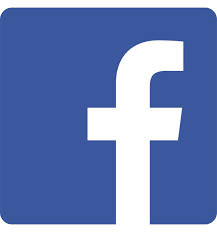 ASHFIELDS CARRIAGE & POLO CENTRE,GREAT CANFIELD, DUNMOW, ESSEX, CM6 1JUwww.ewpca.comSUNDAY, 22 August 2021IN-HAND Classes A, B, C & D are open to registered Welsh onlyand NO entries will be taken on the day for these classes.Covid restrictions allowing, entries will be taken on the day forPart-Bred Welsh, Palomino, Driving and Young Handler classesBSPS Heritage Ridden ClassesOpen to All Registered Native BreedsCovid restrictions allowing, entries will be taken on the dayQualifiers for BSPS Summer Championships – 24-28 August 2021ALL POSTAL ENTRIES CLOSE 7 August 2021No refunds will be given if classes are missed.  It is unavoidable that occasionally classes may clash, the Association cannot delay any classes to wait for competitors; it will up be to competitors to decide which class to participate in.PLEASE NOTE THERE WILL NOT BE A TANNOY ON SHOW DAY THEREFORE IT IS YOUR RESPONSIBLILTY TO GET TO YOUR CLASS ON TIMEJudges:Mr D E Puttock (BALLAN) – Sections A, B, P-B & BSPS Mini Ridden ClassesMrs N E Oldershaw-Glenn (LARNLEIGHS) – Sections C, D, Palomino & BSPSOpen Ridden ClassesMs A Jackson - Driving ClassesMiss R Hawes (LLYNDÛ) – Young Handler ClassesStabling may be available – Please contact Zoe at Ashfields 07770 944868Equine influenza:  All exhibits must have been vaccinated within the last 12 months but not within the last 7 days prior to the show.  Passports may be randomly checked.Approximate TimeRing 1Ring 2Miss R HawesMrs N Oldershaw-Glenn09.00Young HandlerBSPS OpenRidden ClassesBSPS OpenRidden Classes09.30Mr D E PuttockBSPS OpenRidden ClassesBSPS MiniRidden ClassesFollowed by Mini Ridden ChampionshipBSPS OpenRidden ClassesMrs N Oldershaw-GlennMr D E PuttockWhen judging of all BSPSclasses are completeWelsh RiddenChampionshipMr D E PuttockMrs N Oldershaw-GlennNot before 10.30In-Hand Welsh P-BIn-Hand PalominoNot before 11.00In-Hand Sec A & Sec BIn-Hand Sec C & Sec DMrs N Oldershaw-GlennMr D E PuttockWhen judging of allin-handclasses are completeIn-Hand Supreme ChampionshipsMs Anna JacksonMs Anna JacksonNot before 14.00Driving ClassesDriving Classes